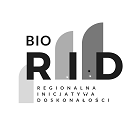 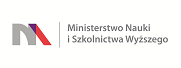 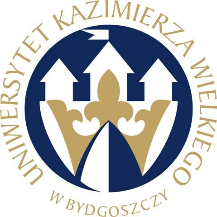 UNIWERSYTET KAZIMIERZA WIELKIEGOW BYDGOSZCZYul. Chodkiewicza 30, 85 – 064 Bydgoszcz, tel. 052 341 91 00 fax. 052 360 82 06NIP 5542647568 REGON 340057695www.ukw.edu.plUKW/DZP-282-ZO-B-33/2020	Bydgoszcz, dn. 21.08.2020 r.Modyfikacja treści zapytania ofertowegoDotyczy: Zapytania ofertowego pn. „Dostawa odczynników i materiałów zużywalnych”.	Uniwersytet Kazimierza Wielkiego w Bydgoszczy uprzejmie informuje, że 
w postępowaniu pn. „Dostawa odczynników i materiałów zużywalnych” dokonuje modyfikacji treści zapytania ofertowego w zakresie opisu przedmiotu zamówienia zmieniając ilości pozycji w części 1 oraz ilości części z 11 na 12 części.Zmodyfikowana treść przedmiotu zamówienia, załącznik nr. 2 zapytania ofertowego stanowi załącznik do niniejszego pisma.Z-ca Kanclerza UKWmgr Mariola Majorkowska